La P’tite Chevauchée de Draché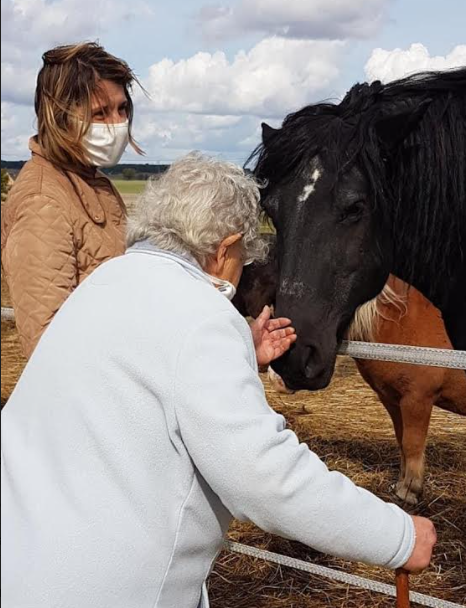 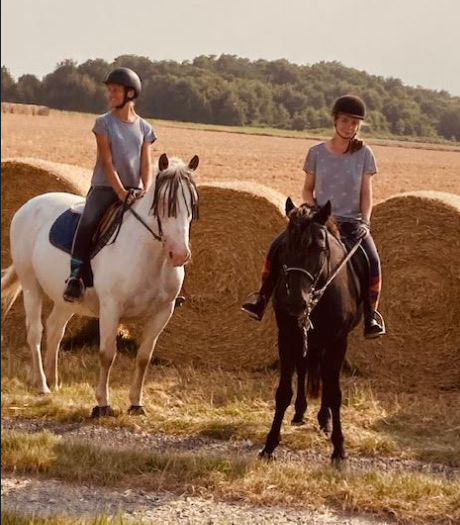 Tentez l’équitation en pleine nature en Sud-TouraineActive depuis février 2015, l’association compte aujourd’hui 107 adhérents, cavaliers réguliers ou occasionnels. Sa cavalerie compte actuellement 13 chevaux et une dizaine de poneys tous au pré à l’année.Nous proposons à nos cavaliers un large panel d’activités autour du cheval et de la nature.Quelques soit le niveau, nous accordons autant d’importance à la pratique à cheval qu’aux soins ou encore au travail à pied afin de garantir une forme complète à nos cavaliers.Nous accueillons tout public en adaptant les activités en fonction de l’age et des aptitudes physique des personnes mais aussi en fonction de conditions météorologiques !Les activités sur place varient de la balade à la ½ allant jusqu’à la randonnée de 2j en passant par l’enseignement équestre, avec des enseignants diplômés d’état, à partir de 2ans1/2 (baby poney a partir de 10€)Nous nous déplaçons aussi dans les institutions locales comme les ephad, les groupes scolaires, ou lors de fêtes de village ; afin de permettre à tous l’approche du cheval et de bénéficier de ses bienfaits !Nos tarifs : adhésion enfant 16€ adulte21€ Nous sommes adhérents à la fédération française d’équitation (FFE), nous disposons des labels de Centre de tourisme équestre, Accueil étape cheval et Bien-être animalNous souhaitons évoluer et devenir une structure référence en matière de bien-être pour chevaux et cavaliersContact : MAUD CADROT  - La Petite ChevauchéeLe Poitevin - 37800 Draché  / Tél : 06  26  04  58  30 / laptitechevauche@gmail.com